PLANILHA DE INFORMAÇÕES DE CLIENTES TRIBUTÁRIOS                                  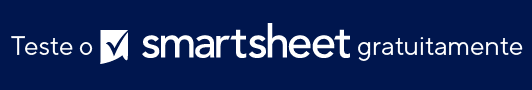 AVISO DE ISENÇÃO DE RESPONSABILIDADEQualquer artigo, modelo ou informação fornecidos pela Smartsheet no site são apenas para referência. Embora nos esforcemos para manter as informações atualizadas e corretas, não fornecemos garantia de qualquer natureza, seja explícita ou implícita, a respeito da integridade, precisão, confiabilidade, adequação ou disponibilidade do site ou das informações, artigos, modelos ou gráficos contidos no site. Portanto, toda confiança que você depositar nessas informações será estritamente por sua própria conta e risco.NOME DA EMPRESA               COLOCAR O LOGOTIPO DA EMPRESA AQUINOME DA EMPRESA               COLOCAR O LOGOTIPO DA EMPRESA AQUINOME DA EMPRESA               COLOCAR O LOGOTIPO DA EMPRESA AQUINOME DA EMPRESA               COLOCAR O LOGOTIPO DA EMPRESA AQUINOME DA EMPRESA               COLOCAR O LOGOTIPO DA EMPRESA AQUINOME DA EMPRESA               COLOCAR O LOGOTIPO DA EMPRESA AQUILINHA DE ENDEREÇO 1LINHA DE ENDEREÇO 1LINHA DE ENDEREÇO 1LINHA DE ENDEREÇO 1LINHA DE ENDEREÇO 1LINHA DE ENDEREÇO 2LINHA DE ENDEREÇO 2LINHA DE ENDEREÇO 2LINHA DE ENDEREÇO 2LINHA DE ENDEREÇO 2CIDADE/ESTADO/CEPCIDADE/ESTADO/CEPCIDADE/ESTADO/CEPCIDADE/ESTADO/CEPCIDADE/ESTADO/CEPTELEFONETELEFONETELEFONETELEFONETELEFONEENDEREÇO WEBENDEREÇO WEBENDEREÇO WEBENDEREÇO WEBENDEREÇO WEBDATADATADATATENDÊNCIA DE ASSOCIADOSTENDÊNCIA DE ASSOCIADOSINFORMAÇÕES DO CLIENTEINFORMAÇÕES DO CLIENTEINFORMAÇÕES DO CLIENTEINFORMAÇÕES DO CLIENTEINFORMAÇÕES DO CLIENTEINFORMAÇÕES DO CLIENTEINFORMAÇÕES DO CLIENTENOMEDATA DE NASCIMENTOENDEREÇO ATUALNÚMERO DA PREVIDÊNCIA SOCIALTELEFONE RESIDENCIALFAXALT. TELEFONEE-MAILPROFISSÃOTELEFONE COMERCIALSITUAÇÃO DA DECLARAÇÃOSOLTEIRO___ CASADO COM DECLARAÇÃO CONJUNTA___ CASADO COM DECLARAÇÃO SEPARADA___ CHEFE DE FAMÍLIA___ VIÚVO(A) QUALIFICADO(A)___SOLTEIRO___ CASADO COM DECLARAÇÃO CONJUNTA___ CASADO COM DECLARAÇÃO SEPARADA___ CHEFE DE FAMÍLIA___ VIÚVO(A) QUALIFICADO(A)___SOLTEIRO___ CASADO COM DECLARAÇÃO CONJUNTA___ CASADO COM DECLARAÇÃO SEPARADA___ CHEFE DE FAMÍLIA___ VIÚVO(A) QUALIFICADO(A)___SOLTEIRO___ CASADO COM DECLARAÇÃO CONJUNTA___ CASADO COM DECLARAÇÃO SEPARADA___ CHEFE DE FAMÍLIA___ VIÚVO(A) QUALIFICADO(A)___SOLTEIRO___ CASADO COM DECLARAÇÃO CONJUNTA___ CASADO COM DECLARAÇÃO SEPARADA___ CHEFE DE FAMÍLIA___ VIÚVO(A) QUALIFICADO(A)___SOLTEIRO___ CASADO COM DECLARAÇÃO CONJUNTA___ CASADO COM DECLARAÇÃO SEPARADA___ CHEFE DE FAMÍLIA___ VIÚVO(A) QUALIFICADO(A)___TIPO DE REEMBOLSO  CHEQUE___ CARTÃO DE DÉBITO___ TRANSFERÊNCIA___  CHEQUE___ CARTÃO DE DÉBITO___ TRANSFERÊNCIA___  CHEQUE___ CARTÃO DE DÉBITO___ TRANSFERÊNCIA___  CHEQUE___ CARTÃO DE DÉBITO___ TRANSFERÊNCIA___  CHEQUE___ CARTÃO DE DÉBITO___ TRANSFERÊNCIA___  CHEQUE___ CARTÃO DE DÉBITO___ TRANSFERÊNCIA___INFORMAÇÕES DE CÔNJUGEINFORMAÇÕES DE CÔNJUGEINFORMAÇÕES DE CÔNJUGEINFORMAÇÕES DE CÔNJUGEINFORMAÇÕES DE CÔNJUGEINFORMAÇÕES DE CÔNJUGEINFORMAÇÕES DE CÔNJUGENOMEDATA DE NASCIMENTOENDEREÇO ATUALNÚMERO DA PREVIDÊNCIA SOCIALTELEFONE RESIDENCIALFAXALT. TELEFONEE-MAILPROFISSÃOTELEFONE COMERCIALDEPENDENTESDEPENDENTESDEPENDENTESDEPENDENTESDEPENDENTESDEPENDENTESDEPENDENTESNOMENOMEDATA DE NASCIMENTODATA DE NASCIMENTONÚMERO DA PREVIDÊNCIA SOCIALNÚMERO DA PREVIDÊNCIA SOCIALNÚMERO DA PREVIDÊNCIA SOCIALFONTES DE RENDAFONTES DE RENDAFONTES DE RENDAFONTES DE RENDAFONTES DE RENDAFONTES DE RENDAFONTES DE RENDATIPOTIPOSERVIÇOSERVIÇOVALORVALORVALORINFORMAÇÕES DE PAGAMENTOINFORMAÇÕES DE PAGAMENTOIDENTIFICAÇÃO DO CLIENTEIDENTIFICAÇÃO DO CLIENTEIDENTIFICAÇÃO DO CLIENTEIDENTIFICAÇÃO DO CLIENTEIDENTIFICAÇÃO DO CLIENTEIDENTIFICAÇÃO DO CLIENTEIDENTIFICAÇÃO DO CLIENTENOME DO/A CONTRIBUINTENÚM. DA PREVIDÊNCIA SOCIALIDENTIFICAÇÃO COM FOTO N.º 1IDENTIFICAÇÃO COM FOTO N.º 1IDENTIFICAÇÃO COM FOTO N.º 1IDENTIFICAÇÃO COM FOTO N.º 2IDENTIFICAÇÃO COM FOTO N.º 2IDENTIFICAÇÃO COM FOTO N.º 2IDENTIFICAÇÃO COM FOTO N.º 2LOCAL DA IDENTIDADE FOTO AQUI LOCAL DA IDENTIDADE FOTO AQUI LOCAL DA IDENTIDADE FOTO AQUI LOCAL DA IDENTIDADE FOTO AQUI  LOCAL DA IDENTIDADE FOTO AQUI  LOCAL DA IDENTIDADE FOTO AQUI  LOCAL DA IDENTIDADE FOTO AQUI  NOME DO/A CÔNJUGENÚM. DA PREVIDÊNCIA SOCIALIDENTIFICAÇÃO COM FOTO N.º 1IDENTIFICAÇÃO COM FOTO N.º 1IDENTIFICAÇÃO COM FOTO N.º 1IDENTIFICAÇÃO COM FOTO N.º 2IDENTIFICAÇÃO COM FOTO N.º 2IDENTIFICAÇÃO COM FOTO N.º 2IDENTIFICAÇÃO COM FOTO N.º 2LOCAL DA IDENTIDADE FOTO AQUI  LOCAL DA IDENTIDADE FOTO AQUI  LOCAL DA IDENTIDADE FOTO AQUI  LOCAL DA IDENTIDADE FOTO AQUI  LOCAL DA IDENTIDADE FOTO AQUI  LOCAL DA IDENTIDADE FOTO AQUI  LOCAL DA IDENTIDADE FOTO AQUI  ASSINATURA DO/A CONTRIBUINTEDATAASSINATURA DO/A CÔNJUGEDATA